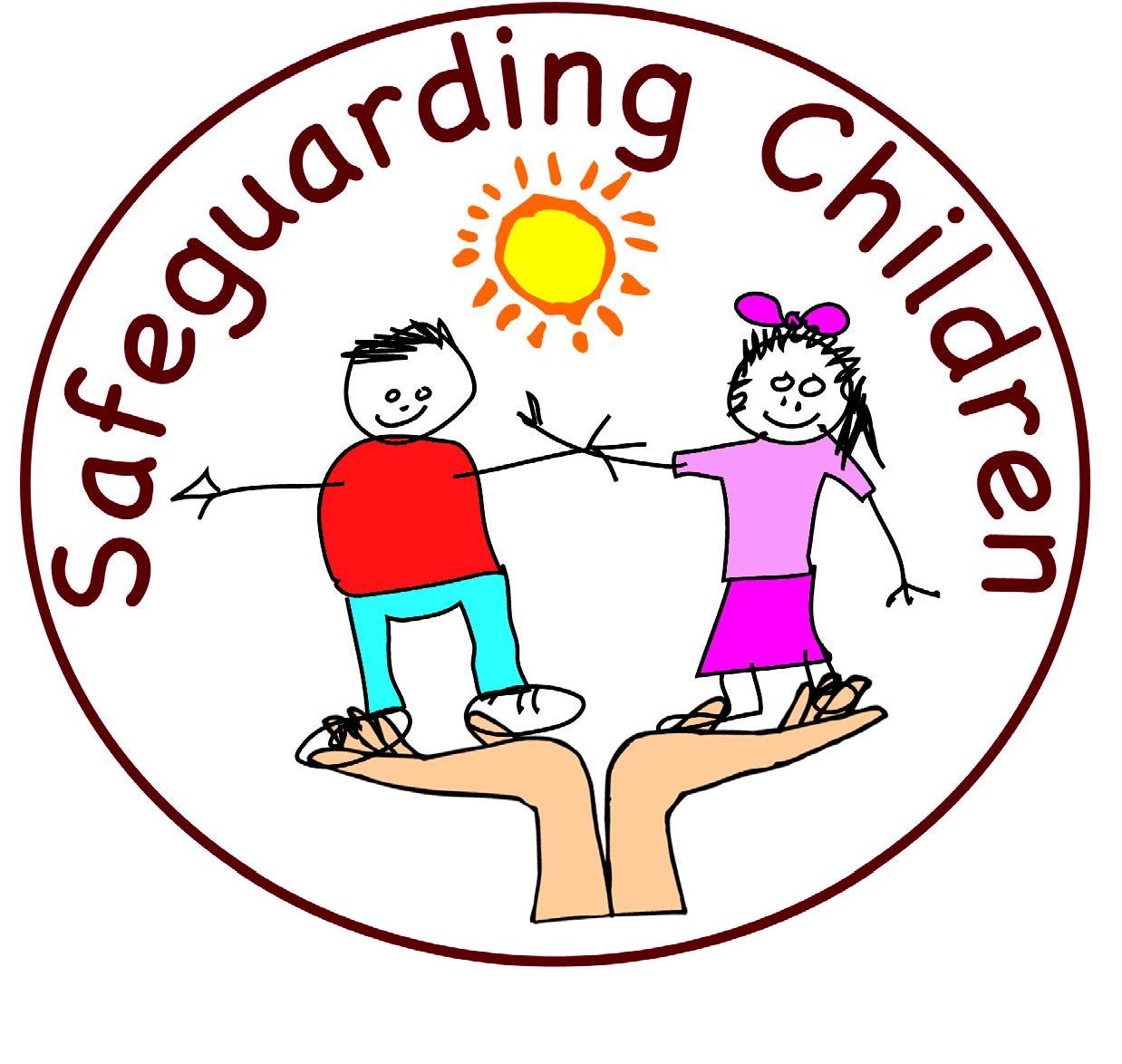 Work together to answer the following questions. If you don’t know leave it blank and you can complete the answer when we go through the quiz. Many thanks for taking part in the Peer-on-Peer Abuse quiz.Mrs S. Abdulla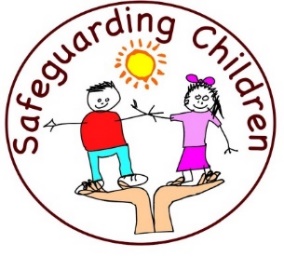 Names in group: Names in group: Names in group: No.QuestionAnswer1.What is a peer?2.Can you briefly describe what abuse is?3.What do you understand by Peer-on-Peer abuse? 4.Can you list the different types of peer-on-peer abuse?5.What is sexting?6.Can you write a definition for sexual harassment?7.If you are in a good relationship, what would you experience?8.What might you experience if you are in a bad relationship?9.Can you list some of the signs that might indicate someone is being abused?10.What would you do if you think you are being subject to peer-on-peer abuse?11.Name three adults in school you could talk to.12.How can we stop peer-on-peer abuse happening?13.What would you do if someone else is subjected to peer-on-peer abuse?14.Do you have any questions you would like to ask?